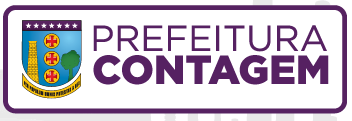 CENTRO DE REFERÊNCIA ESPECIALIZADO PARA POPULAÇÃO EM SITUAÇÃO DE RUAAção: Dia da BelezaLOCAL: Centro POP Eldorado     DATA:  09/03/2020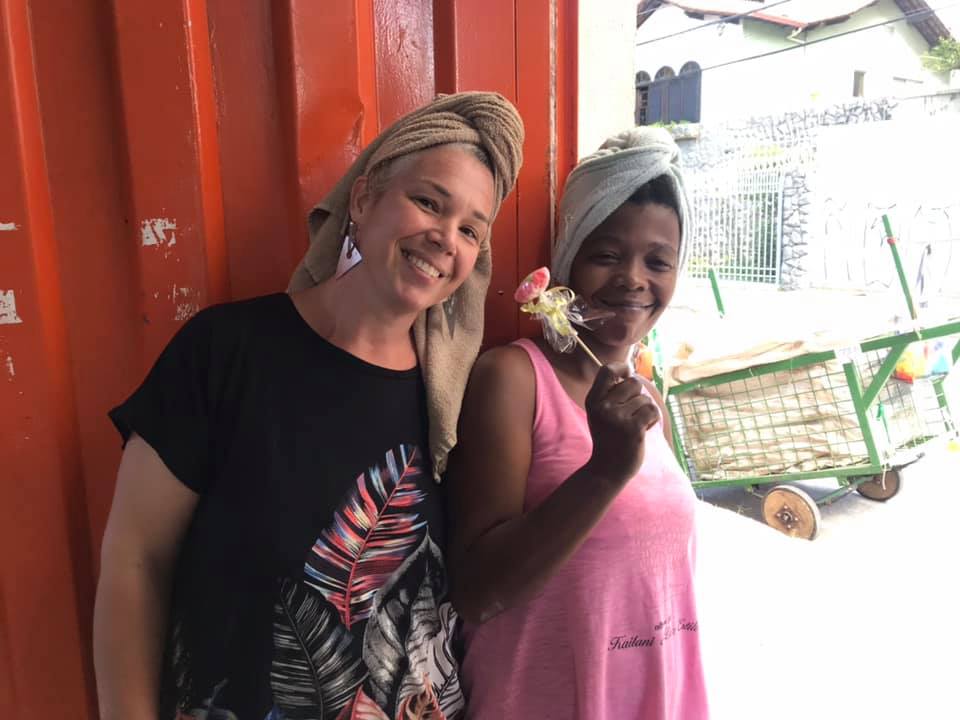 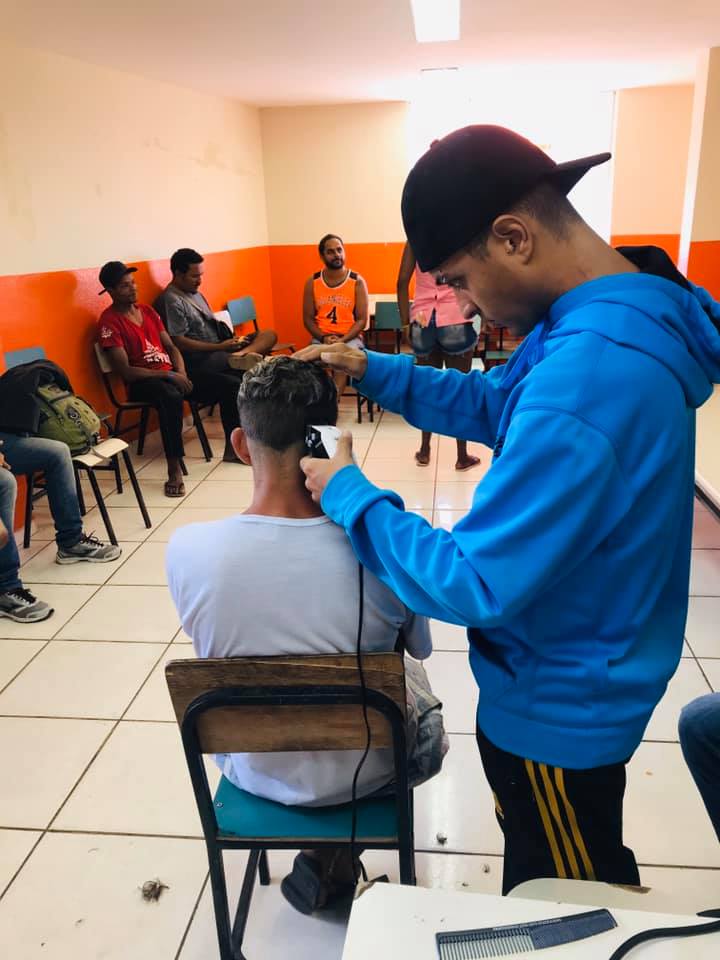 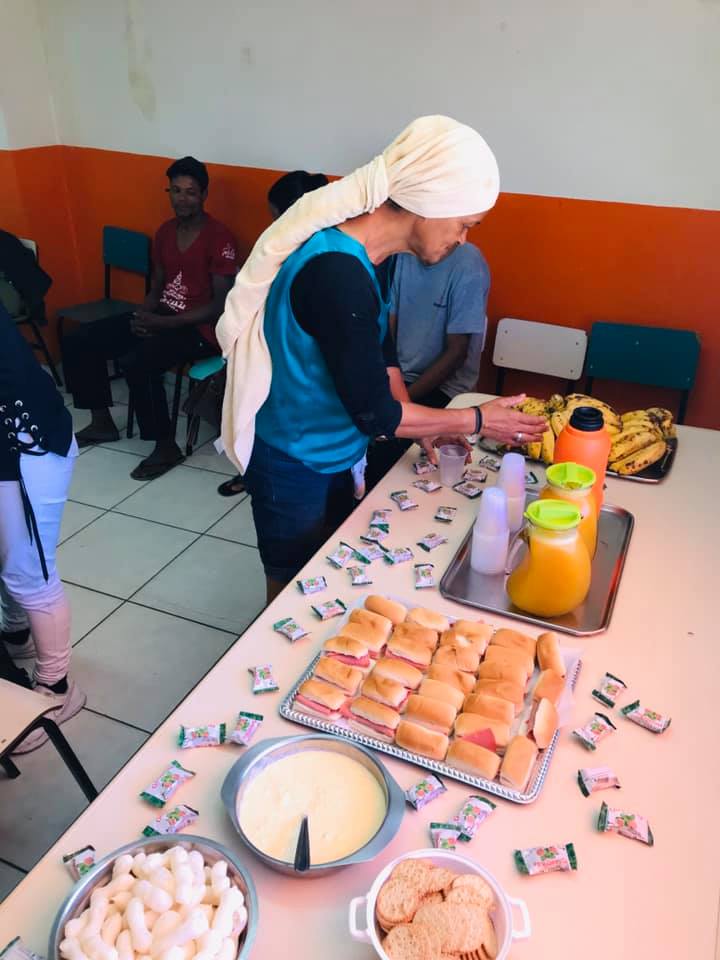 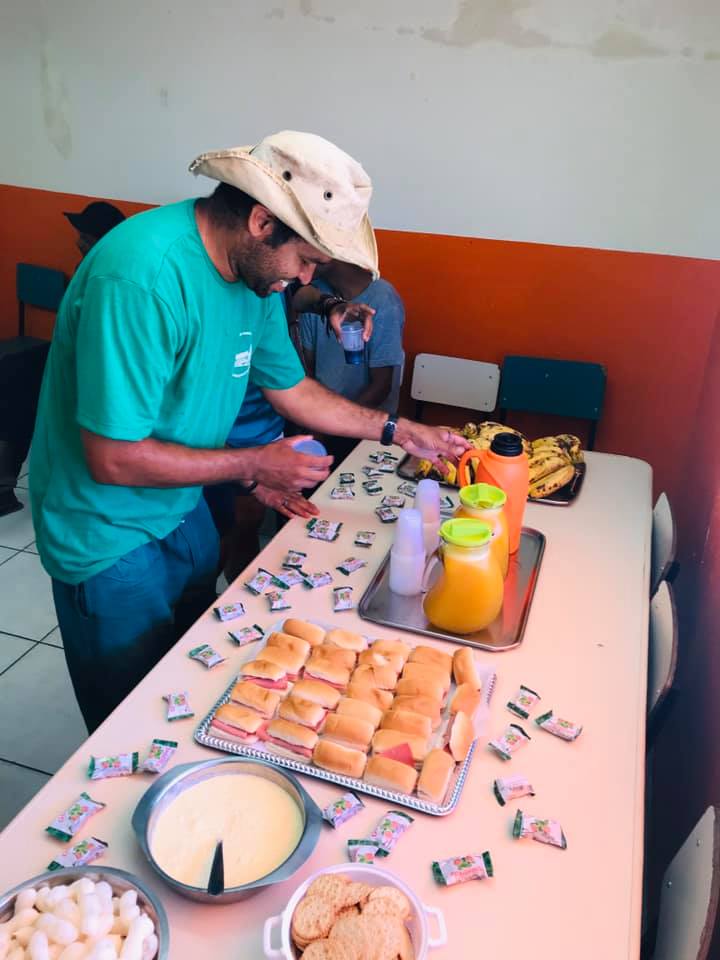 